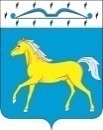 АДМИНИСТРАЦИЯ ПРИХОЛМСКОГО СЕЛЬСОВЕТАМИНУСИНСКОГО РАЙОНАКРАСНОЯРСКОГО КРАЯРОССИЙСКАЯ ФЕДЕРАЦИЯП О С Т А Н О В Л Е Н И Е22.02.2023			       п. Прихолмье             	              № 15-пОб утверждении плана мероприятий по противодействию коррупции на территории Прихолмского сельсовета(в администрации Прихолмского сельсовета, в п. Прихолмье, п. Притубинский) на 2023-2024 годы        В соответствии с Федеральными Законами от 25.12.2008 г. № 273-ФЗ  «О противодействии коррупции», от 06.10.2003 г. № 131-ФЗ «Об общих принципах организации местного самоуправления в Российской Федерации», законом Красноярского края от 07.07.2009 г. № 8-3610 «О противодействии коррупции в Красноярском крае», Уставом Прихолмского сельсовета, в целях устранения причин и условий, порождающих коррупцию, искоренения злоупотреблений и предупреждения преступлений с использованием должностного положения, ПОСТАНОВЛЯЮ:        1. Утвердить план мероприятий по противодействию коррупции на территории Прихолмского сельсовета (в администрации Прихолмского сельсовета, в п. Прихолмье, п. Притубинский) на 2023-2024 годы согласно приложению к настоящему постановлению.        2. Настоящее постановление вступает в силу со дня, следующего за днем его опубликования в официальном печатном издании «Прихолмские вести».        3. Контроль за исполнением настоящего постановления оставляю за собой.        4. Признать утратившими силу следующие постановления администрации Прихолмского сельсовета: - постановление № 45-п от 16.08.2018 г. «Об утверждении плана мероприятий по противодействию коррупции на территории Прихолмского сельсовета (в администрации Прихолмского сельсовета, в п. Прихолмье, п. Притубинский) на 2018-2019 годы»;- постановление № 47-п от 07.09.2018 г. «О внесении изменений и дополнений в постановление главы сельсовета от 16.08.2018 г. № 45-п «Об утверждении плана мероприятий по противодействию коррупции на территории Прихолмского сельсовета (в администрации Прихолмского сельсовета, в п. Прихолмье, п. Притубинский) на 2018-2019 годы»;- постановление № 8-п от 10.03.2020 г. «Об утверждении плана мероприятий по противодействию коррупции на территории Прихолмского сельсовета (в администрации Прихолмского сельсовета, в п. Прихолмье, п. Притубинский) на 2020-2021 годы»; - постановление № 7-п от 25.02.2021 г. «Об утверждении плана мероприятий по противодействию коррупции на территории Прихолмского сельсовета (в администрации Прихолмского сельсовета, в п. Прихолмье, п. Притубинский) на 2021-2022 годы»;- постановление № 45-п от 23.09.2021 г. «О внесении изменений в постановление № 7-п от 25.02.2021 г. «Об утверждении плана мероприятий по противодействию коррупции на территории Прихолмского сельсовета (в администрации Прихолмского сельсовета, в п. Прихолмье, п. Притубинский) на 2021-2022 годы».Глава Прихолмского сельсовета:					        Ю.В. ГусеваПриложение к постановлениюАдминистрации Прихолмского сельсовета № 15-п от 22.02.2023 г.План  мероприятийпо  противодействию  коррупции на территорииПрихолмского сельсовета (в администрации Прихолмского сельсовета, в п. Прихолмье, п. Притубинский) на 2023-2024 годы№ п/пМероприятияСрок  исполненияСрок  исполненияИсполнительИсполнитель1. Организационные меры  по  противодействию  коррупции на территории  Прихолмского сельсовета (в администрации Прихолмского сельсовета, в п. Прихолмье, п. Притубинский) на 2023-2024 годы1. Организационные меры  по  противодействию  коррупции на территории  Прихолмского сельсовета (в администрации Прихолмского сельсовета, в п. Прихолмье, п. Притубинский) на 2023-2024 годы1. Организационные меры  по  противодействию  коррупции на территории  Прихолмского сельсовета (в администрации Прихолмского сельсовета, в п. Прихолмье, п. Притубинский) на 2023-2024 годы1. Организационные меры  по  противодействию  коррупции на территории  Прихолмского сельсовета (в администрации Прихолмского сельсовета, в п. Прихолмье, п. Притубинский) на 2023-2024 годы1. Организационные меры  по  противодействию  коррупции на территории  Прихолмского сельсовета (в администрации Прихолмского сельсовета, в п. Прихолмье, п. Притубинский) на 2023-2024 годы1. Организационные меры  по  противодействию  коррупции на территории  Прихолмского сельсовета (в администрации Прихолмского сельсовета, в п. Прихолмье, п. Притубинский) на 2023-2024 годы1.1.Анализ  структуры  правонарушений коррупционной направленности  в  администрации Прихолмского сельсовета, в п. Прихолмье, п. ПритубинскийАнализ  структуры  правонарушений коррупционной направленности  в  администрации Прихолмского сельсовета, в п. Прихолмье, п. ПритубинскийЕжеквартальноЕжеквартальноГлава Прихолмского сельсоветаЮ.В. Гусева1.2.Проверка на  соответствие действующему  законодательству и внесение  изменений  в должностные инструкции муниципальных  служащихПроверка на  соответствие действующему  законодательству и внесение  изменений  в должностные инструкции муниципальных  служащихДо 25 числа последнего месяца каждого кварталаДо 25 числа последнего месяца каждого кварталаЗаместитель главы  сельсоветаС.А. Иванова1.3.Осуществление проверки граждан, поступающих на муниципальную  службу в  администрацию сельсовета на предмет наличия  у них неснятой  или непогашенной  судимости, а  также  проверки достоверности предоставленных сведений. Обеспечение обработки справок о доходах, расходах, об имуществе и обязательствах имущественного характера, проведение анализа указанных в них сведенийОсуществление проверки граждан, поступающих на муниципальную  службу в  администрацию сельсовета на предмет наличия  у них неснятой  или непогашенной  судимости, а  также  проверки достоверности предоставленных сведений. Обеспечение обработки справок о доходах, расходах, об имуществе и обязательствах имущественного характера, проведение анализа указанных в них сведенийПри поступлении граждан на муниципальную службу1 раз в годПри поступлении граждан на муниципальную службу1 раз в годГлава Прихолмского сельсоветаЮ.В. ГусеваЗаместитель главы  сельсоветаС.А. Иванова1.4.Проведение проверок на предмет соблюдения муниципальными  служащими ограничений и запретов, и требований, установленных в целях противодействия коррупции, в том числе мер по предотвращении и (или) урегулированию конфликтов интересовПроведение проверок на предмет соблюдения муниципальными  служащими ограничений и запретов, и требований, установленных в целях противодействия коррупции, в том числе мер по предотвращении и (или) урегулированию конфликтов интересовПо  мере поступления представленийПо  мере поступления представленийГлава Прихолмского сельсоветаЮ.В. ГусеваЗаместитель главы  сельсоветаС.А. Иванова1.4.1.Повышение эффективности контроля за соблюдением лицами, замещающими должности муниципальной службы, требований законодательства Российской Федерации о противодействии коррупции, касающихся предотвращения и урегулирования конфликта интересов, в том числе за привлечением таких лиц к ответственности в случае их несоблюденияПовышение эффективности контроля за соблюдением лицами, замещающими должности муниципальной службы, требований законодательства Российской Федерации о противодействии коррупции, касающихся предотвращения и урегулирования конфликта интересов, в том числе за привлечением таких лиц к ответственности в случае их несоблюденияПостоянноПостоянноГлава Прихолмского сельсоветаЮ.В. Гусева1.4.2.Повышение эффективности кадровой работы в части, касающейся ведения личных дел лиц, замещающих муниципальные должности и должности муниципальной службы, в том числе контроля за актуализацией сведений, содержащихся в анкетах, представляемых при назначении на указанные должности и поступлении на такую службу, об их родственниках и свойственниках в целях выявления возможного конфликта интересовПовышение эффективности кадровой работы в части, касающейся ведения личных дел лиц, замещающих муниципальные должности и должности муниципальной службы, в том числе контроля за актуализацией сведений, содержащихся в анкетах, представляемых при назначении на указанные должности и поступлении на такую службу, об их родственниках и свойственниках в целях выявления возможного конфликта интересовПостоянноПри поступлении граждан на муниципальную службуПостоянноПри поступлении граждан на муниципальную службуЗаместитель главы  сельсоветаС.А. Иванова1.5.Разработка и утверждение административных регламентов муниципальных услуг, внесение изменений в них Разработка и утверждение административных регламентов муниципальных услуг, внесение изменений в них До 31.12.2023 г.,до 31.12.2024 г.,при изменении законодательстваДо 31.12.2023 г.,до 31.12.2024 г.,при изменении законодательстваЗаместитель главы  сельсоветаС.А. Иванова1.6.Проведение по  обращениям  граждан  и организаций  служебных проверок муниципальных служащих на предмет их участия  в предпринимательской деятельности, управления  коммерческими организациями лично  либо через доверенных  лиц, оказания не предусмотренного законом содействия физическим и юридическим лицам с  использованием служебного положенияПроведение по  обращениям  граждан  и организаций  служебных проверок муниципальных служащих на предмет их участия  в предпринимательской деятельности, управления  коммерческими организациями лично  либо через доверенных  лиц, оказания не предусмотренного законом содействия физическим и юридическим лицам с  использованием служебного положенияПо мере поступления информации о  фактах нарушения законодательстваПо мере поступления информации о  фактах нарушения законодательстваГлава Прихолмского сельсоветаЮ.В. Гусева1.7.Организация  работы «телефона доверия» и обеспечения  возможности направления анонимных  сообщений для  информирования о  фактах коррупции на территории Прихолмского сельсоветаОрганизация  работы «телефона доверия» и обеспечения  возможности направления анонимных  сообщений для  информирования о  фактах коррупции на территории Прихолмского сельсоветаПостоянноПостоянноГлава Прихолмского сельсоветаЮ.В. Гусева Заместитель главы  сельсоветаС.А. Иванова1.8.Анализ обращений  граждан на предмет наличия  информации о  фактах коррупции на территории Прихолмского сельсоветаАнализ обращений  граждан на предмет наличия  информации о  фактах коррупции на территории Прихолмского сельсоветаДо 25 числа каждого месяцаДо 25 числа каждого месяцаЗаместитель главы  сельсоветаС.А. Иванова1.9.Обеспечить контроль за  целевым  и  эффективным использованием бюджетных средств, объектов муниципальной  собственности и за  исполнением  муниципальных контрактов Обеспечить контроль за  целевым  и  эффективным использованием бюджетных средств, объектов муниципальной  собственности и за  исполнением  муниципальных контрактов 2 раза  в год к 15 июня и 15 декабря2 раза  в год к 15 июня и 15 декабряГлава Прихолмского сельсоветаЮ.В. Гусева Главный  бухгалтерТ.М. Балобина1.10.Принимать меры по ограничению доступа к  служебной  информации сотрудников, не обладающих компетенцией в рассмотрении и принятии решений и  имеющих возможность ее использования вопреки интересам службыПринимать меры по ограничению доступа к  служебной  информации сотрудников, не обладающих компетенцией в рассмотрении и принятии решений и  имеющих возможность ее использования вопреки интересам службыПостоянноПостоянноЗаместитель главы  сельсоветаС.А. Иванова1.11.Проведение инвентаризации имущества, находящегося  в  муниципальной  собственности, на предмет выявления имущества, не используемого для  реализации полномочий органов  местного самоуправленияПроведение инвентаризации имущества, находящегося  в  муниципальной  собственности, на предмет выявления имущества, не используемого для  реализации полномочий органов  местного самоуправленияДо 31.12.2023 г.До 31.12.2024 г.До 31.12.2023 г.До 31.12.2024 г.Глава Прихолмского сельсоветаЮ.В. Гусева Главный  бухгалтерТ.М. Балобина1.12.Обеспечение работы комиссии по соблюдению требованийк служебному поведению и урегулированию конфликта интересовОбеспечение работы комиссии по соблюдению требованийк служебному поведению и урегулированию конфликта интересовПостоянноПостоянноГлава Прихолмского сельсоветаЮ.В. Гусева Заместитель главы  сельсоветаС.А. Иванова1.13.Принятие правовых актов, регулирующих вопросы о противодействии коррупцииПринятие правовых актов, регулирующих вопросы о противодействии коррупцииПостоянно при изменении законодательстваПостоянно при изменении законодательстваЗаместитель главы  сельсоветаС.А. Иванова1.14.Проведение проверок муниципальных служащих на предмет получения подарков, выполнения иной оплачиваемой работы, обязанности уведомлять об обращениях в целях склонения к совершению коррупционных правонарушенийПроведение проверок муниципальных служащих на предмет получения подарков, выполнения иной оплачиваемой работы, обязанности уведомлять об обращениях в целях склонения к совершению коррупционных правонарушенийДо 25 числа последнего месяца каждого кварталаДо 25 числа последнего месяца каждого кварталаГлава Прихолмского сельсоветаЮ.В. Гусева Заместитель главы  сельсоветаС.А. Иванова1.15.При формировании бюджета на 2023, 2024 г.г. предусмотреть средства бюджета Прихолмского сельсовета на финансирование мероприятий, направленных на предупреждение и профилактику коррупцииПри формировании бюджета на 2023, 2024 г.г. предусмотреть средства бюджета Прихолмского сельсовета на финансирование мероприятий, направленных на предупреждение и профилактику коррупцииДо 31.12.2022 г.До 31.12.2023 г.До 31.12.2022 г.До 31.12.2023 г.Главный  бухгалтерТ.М. Балобина1.16.Обеспечение информационной поддержки программ, проектов, акций и других инициатив в сфере противодействия коррупции, осуществляемых на территории Прихолмского сельсоветаОбеспечение информационной поддержки программ, проектов, акций и других инициатив в сфере противодействия коррупции, осуществляемых на территории Прихолмского сельсоветаВ течение текущего и последующего годаВ течение текущего и последующего годаГлава ПрихолмскогосельсоветаЮ.В. Гусева1.17.Разработка и размещение на информационных стендах п. Прихолмье, п. Притубинский информации по вопросам профилактики коррупционных проявленийРазработка и размещение на информационных стендах п. Прихолмье, п. Притубинский информации по вопросам профилактики коррупционных проявленийВ течение текущего и последующего годаВ течение текущего и последующего годаЗаместитель главы  сельсоветаС.А. Иванова1.18.Разработка мероприятий по повышению правовой грамотности  среди обучающихся, их родителей,   педагогов п. Прихолмье, п. ПритубинскийРазработка мероприятий по повышению правовой грамотности  среди обучающихся, их родителей,   педагогов п. Прихолмье, п. ПритубинскийВ течение текущего и последующего годаВ течение текущего и последующего годаДиректора школп. Прихолмье,п. Притубинский1.19.Организация работы с родительскими комитетами для усиления общественного управления образованием и противодействия к коррупционным проявлениямОрганизация работы с родительскими комитетами для усиления общественного управления образованием и противодействия к коррупционным проявлениямВ течение текущего и последующего годаВ течение текущего и последующего годаДиректора школп. Прихолмье,п. Притубинский1.20.Организация и проведение «круглых  столов» для информирования предпринимателей и общественности о ходе реализации мер по противодействию коррупции,  формирование антикоррупционного  поведения среди субъектов предпринимательской деятельности   Организация и проведение «круглых  столов» для информирования предпринимателей и общественности о ходе реализации мер по противодействию коррупции,  формирование антикоррупционного  поведения среди субъектов предпринимательской деятельности   2 раза в год2 раза в годГлава ПрихолмскогосельсоветаЮ.В. Гусева1.21.Информирование по вопросам профилактики коррупционных проявлений среди работников Дома культуры, клуба, библиотек, школ, ФАПов и др. организаций п. Прихолмье и п. ПритубинскийИнформирование по вопросам профилактики коррупционных проявлений среди работников Дома культуры, клуба, библиотек, школ, ФАПов и др. организаций п. Прихолмье и п. ПритубинскийВ течение текущего и последующего годаВ течение текущего и последующего годаЗаведующие Дома культуры, клуба, библиотек, директора школ, заведующие ФАПов, руководители др. организацийп. Прихолмье ип. Притубинский1.22.Противодействие в случае возникновения коррупционных проявлений среди работников Дома культуры, клуба, библиотек, школ, ФАПов и др. организаций п. Прихолмье и п. ПритубинскийПротиводействие в случае возникновения коррупционных проявлений среди работников Дома культуры, клуба, библиотек, школ, ФАПов и др. организаций п. Прихолмье и п. ПритубинскийВ течение текущего и последующего годаВ течение текущего и последующего годаЗаведующие Дома культуры, клуба, библиотек, директора школ, заведующие ФАПов, руководители др. организацийп. Прихолмье ип. Притубинский1.23.Уточнение условий, при которых может возникнуть конфликт интересов между участниками закупки и заказчиком при осуществлении закупок товаров, работ, услуг для обеспечения государственных или муниципальных нуждУточнение условий, при которых может возникнуть конфликт интересов между участниками закупки и заказчиком при осуществлении закупок товаров, работ, услуг для обеспечения государственных или муниципальных нуждПри осуществлении закупок товаров, работ, услуг для обеспечения государственных или муниципальных нуждПри осуществлении закупок товаров, работ, услуг для обеспечения государственных или муниципальных нуждГлава ПрихолмскогосельсоветаЮ.В. Гусева1.24.Усиление контроля за деятельностью должностных лиц заказчика при осуществлении закупок товаров, работ, услуг для обеспечения государственных или муниципальных нужд в целях исключения необоснованного применения к поставщикам (подрядчикам, исполнителям) неустоек (штрафов, пеней) и за привлечением этих должностных лиц к дисциплинарной и материальной ответственностиУсиление контроля за деятельностью должностных лиц заказчика при осуществлении закупок товаров, работ, услуг для обеспечения государственных или муниципальных нужд в целях исключения необоснованного применения к поставщикам (подрядчикам, исполнителям) неустоек (штрафов, пеней) и за привлечением этих должностных лиц к дисциплинарной и материальной ответственностиПри осуществлении закупок товаров, работ, услуг для обеспечения государственных или муниципальных нуждПри осуществлении закупок товаров, работ, услуг для обеспечения государственных или муниципальных нуждГлава ПрихолмскогосельсоветаЮ.В. Гусева2. Проведение антикоррупционной экспертизы  правовых актов2. Проведение антикоррупционной экспертизы  правовых актов2. Проведение антикоррупционной экспертизы  правовых актов2. Проведение антикоррупционной экспертизы  правовых актов2. Проведение антикоррупционной экспертизы  правовых актов2. Проведение антикоррупционной экспертизы  правовых актов2.1.Мониторинг изменений законодательства Российской Федерации на предмет необходимости внесения изменений в правовые акты органов местного самоуправленияМониторинг изменений законодательства Российской Федерации на предмет необходимости внесения изменений в правовые акты органов местного самоуправленияДо 25 числа каждого месяцаДо 25 числа каждого месяцаЗаместитель главы  сельсоветаС.А. Иванова2.2.Осуществление антикоррупционной  экспертизы нормативных правовых актов главы сельсоветаОсуществление антикоррупционной  экспертизы нормативных правовых актов главы сельсоветаЕжеквартальноЕжеквартальноЗаместитель главы  сельсоветаС.А. Иванова2.3.Направление проектов нормативных правовых актов администрации Прихолмского сельсовета и сельского Совета депутатов в прокуратуру Направление проектов нормативных правовых актов администрации Прихолмского сельсовета и сельского Совета депутатов в прокуратуру По мере разработки проектов нормативных правовых актовПо мере разработки проектов нормативных правовых актовЗаместитель главы  сельсоветаС.А. Иванова2.4.Направление нормативных правовых актов администрации Прихолмского сельсовета и сельского Совета депутатов в прокуратуру и в управление территориальной политики Губернатора Красноярского краяНаправление нормативных правовых актов администрации Прихолмского сельсовета и сельского Совета депутатов в прокуратуру и в управление территориальной политики Губернатора Красноярского краяЕжемесячноЕжемесячноЗаместитель главы  сельсоветаС.А. Иванова3. Антикоррупционное образование3. Антикоррупционное образование3. Антикоррупционное образование3. Антикоррупционное образование3. Антикоррупционное образование3. Антикоррупционное образование3.1.Участие в  обучающих семинарах и тренингах по  проведению экспертизы нормативных правовых актов и их проектов на коррупциогенность для  муниципальных  служащих, организуемых  администрацией  Минусинского района и  администрацией  КрасноярскогокраяУчастие в  обучающих семинарах и тренингах по  проведению экспертизы нормативных правовых актов и их проектов на коррупциогенность для  муниципальных  служащих, организуемых  администрацией  Минусинского района и  администрацией  КрасноярскогокраяПо мере проведения  семинаровПо мере проведения  семинаровЗаместитель главы  сельсоветаС.А. Иванова3.1.1.Обеспечить повышение квалификации муниципальных служащих, в должностные обязанности которых входит участие в противодействии коррупцииОбеспечить повышение квалификации муниципальных служащих, в должностные обязанности которых входит участие в противодействии коррупции1 раз в три года1 раз в три годаГлава ПрихолмскогосельсоветаЮ.В. Гусева3.1.2.Обеспечить участие лиц, впервые поступивших на муниципальную службу и замещающих должности, связанные с соблюдением антикоррупционных стандартов, в мероприятиях по профессиональному развитию в области противодействия коррупцииОбеспечить участие лиц, впервые поступивших на муниципальную службу и замещающих должности, связанные с соблюдением антикоррупционных стандартов, в мероприятиях по профессиональному развитию в области противодействия коррупцииПри поступлении граждан на муниципальную службуПри поступлении граждан на муниципальную службуГлава ПрихолмскогосельсоветаЮ.В. Гусева3.1.3.Обеспечить участие муниципальных служащих, работников, в должностные обязанности которых входит участие в проведении закупок товаров, работ, услуг для обеспечения государственных (муниципальных) нужд, в мероприятиях по профессиональному развитию в области противодействия коррупции, в том числе их обучение по дополнительным профессиональным программам в области противодействия коррупцииОбеспечить участие муниципальных служащих, работников, в должностные обязанности которых входит участие в проведении закупок товаров, работ, услуг для обеспечения государственных (муниципальных) нужд, в мероприятиях по профессиональному развитию в области противодействия коррупции, в том числе их обучение по дополнительным профессиональным программам в области противодействия коррупции1 раз в три года1 раз в три годаГлава ПрихолмскогосельсоветаЮ.В. Гусева3.2.Информирование  населения  по  вопросам повышения  правовой  грамотности в  случае нарушения их законных прав и  интересов  со  стороны должностных лицИнформирование  населения  по  вопросам повышения  правовой  грамотности в  случае нарушения их законных прав и  интересов  со  стороны должностных лицПостоянноПостоянноЗаместитель главы  сельсоветаС.А. Иванова